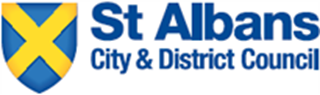 Application to modify or discharge a Section 106 obligationIn accordance with The Town and Country Planning (Modification and Discharge of Planning Obligations) Regulations 1992, this application form is to be completed for proposals to modify or discharge the terms of a legal agreement made under Section 106 of The Town and Country Planning Act 1990 (as amended).